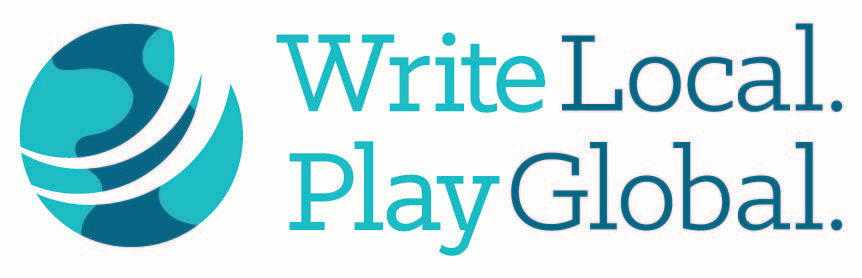 ASSITEJ INSPIRATIONAL PLAYWRIGHTS AWARDNOMINATIONS Nominations are open to any ASSITEJ member – from a member of a national center, from a network member, or an individual member, and both the nominator and nominee need to be members.  Additionally, the nominee needs to either be an existing member of the Write Local Play Global Network or needs to join.Each nomination consists of the following:Completed application form.  A resume, CV, or biography of the playwrightAn excerpt of no more than five pages of a section of a play that the playwright feels is truly representative of his/her work.A short piece of no more than 500 words about how the playwright has been inspirational written by the nominator - please be both specific and personal.No more than three pieces of supporting material such as reviews, essays, critical response. Applications can be in the first language of nominator, though, if that language is not English, we will need a translation of the materials into English.ABOUT THE CRITERA FOR SELECTIONThis is not meant to be a ‘lifetime achievement award’, although nominations could be for a playwright with a long and impressive body of work.  A younger and extremely promising playwright who had been inspirational could also be nominated.  The emphasis is that their work –whether the entire body of work, or a particular play – had an important inspirational or transformational ripple in the TYA playwriting field, at any level or size.The honorees should come from different regions of the world, and offer a diversity of ages, genders and playwriting traditions. The stories of how these writers have been inspirational should resonate as much as possible over the whole ASSITEJ family.The three criteria for nominations to address are inspiration, excellence and impact:how has this playwright’s work been acknowledged for its excellence?how has its form or content nourished or widened the field of writing for young audiences?how does it inspire theater artists and audiences?The adjudication panel will consist three persons drawn from the WLPG editors and advisory committee and 8 other persons who are a balance of ages, genders, professions, regions of the world, including at least one member of the ASSITEJ EC.ASSITEJ INSPIRATIONAL PLAYWRIGHTS APPLICATION FORMNAME OF NOMINATED PLAYWRIGHT: ___________							CITY AND COUNTRY____________________							TELEPHONE NUMBER ______________								EMAIL ADDRESS: _________________________							ASSITEJ AFFILIATION (National Center, Network, Individual) 		________		NAME OF NOMINATOR:					_________________________	CITY AND COUNTRY:							___________________	TELEPHONE NUMBER: ________________								EMAIL ADDRESS: _____________________________________________				ASSITEJ AFFILIATION (National Center, Network, Individual Membership) _______________	
Please email this application form and all attachments to: wlpg.tya@gmail.com NOMINATIONS ARE DUE 10 NOVEMEBER 2016ATTACHMENTSPlease label all attachments with the name of the playwright.  For example,Bertolt_Brecht_Resume.doc, or Rabindranath_Tagore_Writing Sample.docPlease send only .doc, .docx, PDF, or .jpeg files.1)    RESUME/CV/BIOGRAPHY OF NOMINATED PLAYWRIGHT2)    WRITING SAMPLE 3)    ESSAY ABOUT HOW THE PLAYWRIGHT HAS BEEN INSPIRATIONAL4)    NO MORE THAN THREE PIECES OF SUPPORTING MATERIAL, SUCH AS REVIEWS, MEDIA ARTICLES OR CRITIAL RESPONSE